Łódź, dnia 3 sierpnia 2022 rokuWA 4120 - 6/2022-3Pan/PaniWójt Gminy, Burmistrz Miasta-Gminy,Prezydent Miasta,Starosta Powiatu,Marszałek Województwa,Przewodniczący Zarządu, Związku Międzygminnego.Szanowni Państwo,mając na uwadze treść art. 13 pkt 1 ustawy z dnia 7 października 1992 r. o regionalnych izbach obrachunkowych, zgodnie z którym do zadań izby należy wydawanie, na wniosek organu wykonawczego jednostki samorządu terytorialnego, opinii o możliwości spłaty kredytu, pożyczki oraz innych zobowiązań zaliczanych do tytułu dłużnego, o którym mowa w art. 72 ust. 1 pkt 2 ustawy z dnia 27 sierpnia 2009 r. o finansach publicznych, a także wykupu papierów wartościowych – w załączeniu przekazujemy Państwu materiał niezbędny do wydania przez RIO w Łodzi opinii. Materiał obejmuje:Wzór wniosku o wydanie opinii w sprawie możliwości spłaty pożyczki/kredytu/wykupu papierów wartościowych, Załącznik nr 1 do wniosku zawierający informacje na temat całkowitej kwoty długu na dzień składania wniosku. Uwaga: przekazujemy Państwu materiał w wersji edytowalnej,do wypełnienia są pola zaznaczone kolorem jasno niebieskim, pola zaznaczone kolorem szarym i ciemno niebieskim zliczają się automatycznie,prosimy zwrócić uwagę na konieczność wpisania na dole stronny zarówno wniosku, jak 
i załącznika nr 1: imienia i nazwiska osoby sporządzającej – najczęściej Skarbnika oraz podania nr telefonu kontaktowego, jak również imienia i nazwiska Wnioskodawcy w celu identyfikacji organu występującego do Izby o opinię,w wypełnianym wniosku – wpisanie imienia i nazwiska Wnioskodawcy (organu) oraz Skarbnika nie jest równoznaczne z podpisaniem Wniosku, całość materiału powinna zostać przez Wnioskodawcę (właściwy organ) oraz Skarbnika podpisana elektronicznie, podpisany elektronicznie Wniosek (wraz z załącznikiem) powinien być przekazany do Izby wyłącznie przez e-PUAP, oprócz załącznika nr 1 do Wniosku – niezbędnym załącznikiem do Wniosku o wydanie opinii jest kopia lub oryginał uchwały/zarządzenia właściwego organu jst w sprawie zaciągnięcia pożyczki/kredytu (…), której dotyczy składany do Izby wniosek. w przypadku jednoczesnego ubiegania się o wydanie więcej niż jednej opinii należy przyjąć następujący sposób postępowania:a) wniosek Nr 1 – dotyczy pierwszej z wnioskowanych opinii. W załączniku dotyczącym kwoty długu należy ująć potencjalną kwotę zobowiązania.b) wniosek Nr 2 – dotyczy drugiej z wnioskowanych opinii. W załączniku dotyczącym kwoty długu należy ująć potencjalną kwotę zobowiązania z wniosku Nr 1 i kwotę 
z wniosku Nr 2.Konkludując – materiałem niezbędnym do wydania przez Izbę opinii jest materiał obejmujący: Wniosek o wydatnie opinii wraz załącznikiem nr 1 (o którym mowa wyżej) oraz Uchwała/zarządzenie właściwego organu jst w sprawie zaciągnięcia pożyczki/kredytu (…), której dotyczy składany do Izby wniosek.Zwracamy uwagę, że w sytuacji, gdy do wniosku o wydanie opinii dołączycie Państwo uchwałę podpisaną elektronicznie (oryginał uchwały) – stanowi ona materiał do wydania opinii. Ponieważ uchwała/zarządzenie podlegają również nadzorowi ze strony Izby – w wersji oryginalnej, to jest podpisane elektronicznie, powinny być przekazane ponownie programem Legislator lub poprzez e-PUAP (załącznikiem do materiału do wydania opinii może być natomiast, co zaznaczono wyżej, kopia/uchwały/zarządzenia).  Prosimy o dołożenie należytej staranności przy wypełnianiu wniosku i przypominamy, że podstawę wydania przez Izbę przedmiotowej opinii stanowią dane wynikające z obowiązującej uchwały budżetowej i wieloletniej prognozy finansowej. Mając na uwadze dynamiczną sytuację ekonomiczną – dane wynikające z tych dokumentów winny być jak najbardziej aktualne. Jednocześnie zwracamy uwagę, że przedmiotowy wniosek funkcjonuje tylko w wersji elektronicznej.Z poważaniemRyszard Paweł KrawczykPrezesRegionalnej Izby Obrachunkowej w Łodzi(Podpisane kwalifikowanym podpisem elektronicznym)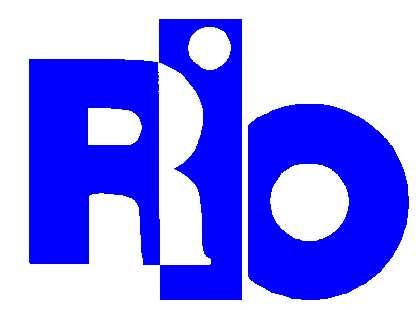 REGIONALNA IZBA OBRACHUNKOWA W ŁODZIul. Ogrodowa 28d, 91-065 Łódźemail: lodz@rio.gov.pl   ePUAP: /RIOLODZ/SkrytkaESP tel. (42) 306 70 60, 636 68 96,  636 69 11,  fax (42) 636 74 24 email: lodz@rio.gov.pl   ePUAP: /RIOLODZ/SkrytkaESP tel. (42) 306 70 60, 636 68 96,  636 69 11,  fax (42) 636 74 24 